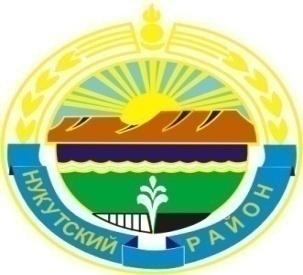 МУНИЦИПАЛЬНОЕ ОБРАЗОВАНИЕ «НУКУТСКИЙ РАЙОН»АДМИНИСТРАЦИЯМУНИЦИПАЛЬНОГО ОБРАЗОВАНИЯ «НУКУТСКИЙ РАЙОН»ПОСТАНОВЛЕНИЕ13 июля  2020                                                 № 304                                         п. НовонукутскийВ соответствии с ч.1 ст.67 Федерального закона от 29.12.2012 года № 273-ФЗ «Об образовании в Российской Федерации», на основании постановления Администрации муниципального образования «Нукутский район» от 24.06.2019 года № 429 «Об утверждении Порядка выдачи разрешения на прием детей в первый класс в общеобразовательные учреждения муниципального образования «Нукутский район», не достигших на 1 сентября текущего года 6 лет и 6 месяцев и старше 8 лет и  Положения о комиссии по рассмотрению заявлений о приеме в первый класс детей, не достигших на 1 сентября текущего года возраста 6 лет и 6 месяцев и старше 8 лет», руководствуясь ст.35 Устава муниципального образования «Нукутский район», Администрация ПОСТАНОВЛЯЕТ:Создать комиссию по рассмотрению заявлений родителей (законных представителей) о приеме в первый класс детей, не достигших на 1 сентября текущего года возраста 6 лет 6 месяцев и старше 8 лет.Утвердить Положение о комиссии по рассмотрению заявлений родителей (законных представителей) о приеме в первый класс детей, не достигших на 1 сентября текущего года возраста 6 лет 6 месяцев и старше 8 лет (Приложение №1).Утвердить состав комиссии по рассмотрению заявлений родителей (законных представителей) о приеме в первый класс детей, не достигших на 1 сентября текущего года возраста 6 лет 6 месяцев и старше 8 лет (Приложение №2).Опубликовать настоящее постановление в районной газете «Свет Октября» и разместить на официальном сайте муниципального образования «Нукутский район».Контроль за исполнением настоящего постановления возложить на заместителя мэра муниципального образования «Нукутский район» по социальным вопросам М.П.Хойлову.            Вр.и.о. мэра                                                                                      С.В. Андрианов                                                                  Приложение №1                                                                                                 к постановлению Администрации                                                                               МО «Нукутский район»                                                                        от 13.07.2020 г. № 304 ПОЛОЖЕНИЕо комиссии по рассмотрению заявлений родителей (законных представителей) о приеме в первый класс детей, не достигших на 1 сентября текущего года возраста 6 лет 6 месяцев и старше 8 летОБЩИЕ ПОЛОЖЕНИЯКомиссия по рассмотрению заявлений родителей (законных представителей) о приеме в первый класс детей, не достигших на 1 сентября текущего года 6 лет 6 месяцев и старше 8 лет (далее - Комиссия) является постоянно действующим координационным органом, деятельность которой направлена на рассмотрение заявлений родителей (законных представителей) о приеме в первый класс детей, не достигших на 1 сентября текущего года 6 лет 6 месяцев и старше 8 лет в общеобразовательные учреждения муниципального образования «Нукутский район» и вынесение заключения по результатам рассмотрения заявлений.Комиссия создается и упраздняется на основании постановления Администрации МО «Нукутский район».Состав комиссии утверждается постановлением Администрации МО «Нукутский район».Настоящее Положение о комиссии по рассмотрению заявлений родителей (законных представителей) о приеме в первый класс детей, не достигших на 1 сентября текущего года 6 лет 6 месяцев и старше 8 лет (далее – Положение) определяет задачи, права и порядок работы Комиссии.Комиссия в своей деятельности руководствуется ч.1 ст.67 Федерального закона от 29.12.2012 года № 273-ФЗ «Об образовании в Российской Федерации», постановлением Администрации МО «Нукутский район» от 24.06.2019 года № 429 «Об утверждении Порядка выдачи разрешения на прием детей в первый класс в общеобразовательные учреждения муниципального образования «Нукутский район», не достигших на 1 сентября текущего года 6 лет и 6 месяцев и старше 8 лет и  настоящего Положения.ЦЕЛЬ СОЗДАНИЯ КОМИССИИЦель создания Комиссии – прием, рассмотрение заявлений родителей (законных представителей) о приеме в первый класс детей, не достигших 6 лет 6 месяцев и старше 8 лет и вынесения заключения по результатам рассмотрения заявлений.ПОРЯДОК РАБОТЫ КОМИССИИКомиссия состоит из председателя Комиссии, секретаря и членов Комиссии. Председатель Комиссии:- осуществляет руководство деятельностью Комиссии, определяет сроки и порядок рассмотрения вопросов на ее заседаниях;- инициирует проведение заседаний Комиссии;- ведет заседание Комиссии;- подписывает заключение по результатам рассмотрения заявлений.      7.2. Секретарь Комиссии является членом Комиссии и осуществляет следующие                        функции: - прием и регистрацию поступивших на рассмотрение Комиссии заявлений с приложенными к ним документами;- информирование родителей (законных представителей) о порядке работы Комиссии, сроках, месте приема, процедуре подачи и рассмотрения заявлений;- ведение протокола заседания Комиссии;- информирование членов Комиссии о времени, месте и дате очередного заседания;- подготовку и выдачу заинтересованным лицам выписок из протоколов заседаний Комиссии, решений Комиссии;- иные организационные функции, необходимые для обеспечения деятельности Комиссии;При необходимости председатель имеет право привлекать к работе Комиссии в качестве экспертов любых лиц с правом совещательного голоса. Привлекаемые к работе лица должны быть ознакомлены под роспись с настоящим Положением до начала их работы в Комиссии.Членам Комиссии и лицам, участвовавшим в ее заседаниях, запрещается разглашать ее конфиденциальные сведения, ставшие им известными в ходе работы Комиссии. Информация, полученная в процессе деятельности Комиссии, может быть использована только в порядке, предусмотренным федеральным законодательством об информации, информатизации и защите информации.Заседания Комиссии проводятся по мере необходимости.Срок рассмотрения заявления и принятия решения Комиссии составляет не более трех рабочих дней.Заседание Комиссии правомочно при наличии кворума, который составляет не менее двух третий членов состава Комиссии. Решения Комиссии принимаются открытым голосованием простым большинством голосов присутствующих на заседании членов Комиссии.В своей деятельности Комиссия руководствуется принципами законности, гласности, соблюдения конфиденциальности информации, содержащейся в заявлении родителя (законного представителя) и прилагаемых к нему документах, и равноправия всех ее членов.Информация о решении Комиссии должна быть доведена до сведения родителей (законных представителей) в течение трех календарных дней.                                                                  Приложение №2                                                                                                 к постановлению Администрации                                                                               МО «Нукутский район»                                                                        от 13.07.2020 г. № 304 Составкомиссии по рассмотрению заявлений родителей (законных представителей) о приеме в первый класс детей, не достигших на 1 сентября текущего года 6 лет 6 месяцев и старше 8 лет    Председатель Комиссии:- Горохова В.И. – начальник отдела образования Администрации муниципального образования «Нукутский район».    Секретарь Комиссии:- Очирова С.Н. – главный специалист отдела образования Администрации муниципального образования «Нукутский район».    Члены комиссии:- Николаева С.Р. - главный специалист отдела образования Администрации муниципального образования «Нукутский район».О создании комиссии по рассмотрению заявлений родителей (законных представителей) о приеме в первый класс детей, не достигших на 1 сентября текущего года возраста 6 лет 6 месяцев и старше 8 лет.